Publicado en Madrid el 15/11/2022 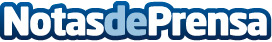 PROVACUNO, INTEROVIC y JTT hacen historia con el I Simposio de bienestar animal europeoMás de 200 científicos, técnicos, productores, certificadores y ganaderos asistieron al evento organizado por las interprofesionales Interovic, Provacuno y JTT, con la dirección técnica de la Sociedad Española de Protección Animal (SEPROBA)Datos de contacto:Pedro651562571Nota de prensa publicada en: https://www.notasdeprensa.es/provacuno-interovic-y-jtt-hacen-historia-con Categorias: Nacional Sociedad Veterinaria Ecología Industria Alimentaria Eventos Sostenibilidad http://www.notasdeprensa.es